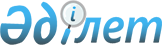 О внесении изменений и дополнений в решение Алакольского районного маслихата от 23 декабря 2010 года N 33-1 "О районном бюджете Алакольского района на 2011-2013 годы"
					
			Утративший силу
			
			
		
					Решение маслихата Алакольского района Алматинской области от 18 июля 2011 года N 43-1. Зарегистрировано Управлением юстиции Алакольского района Департамента юстиции Алматинской области 28 июля 2011 года N 2-5-150. Утратило силу - Решением маслихата Алакольского района Алматинской области от 09 июня 2012 года N 5-5      Сноска. Утратило силу - Решением маслихата Алакольского района Алматинской области от 09.06.2012 N 5-5      Примечание РЦПИ:

      В тексте сохранена авторская орфография и пунктуация.       

В соответствии подпунктом 4 пункта 2 и пункта 4 статьи 106 и пунктом 5 статьи 109 Бюджетного Кодекса Республики Казахстан от 4 декабря 2008 года и подпунктом 1 пункта 1 статьи 6 Закона Республики Казахстан от 23 января 2011 года "О местном государственном управлении и самоуправлении в Республике Казахстан", Алакольский районный маслихат РЕШИЛ:



      1. Внести в решение маслихата Алакольского района от 23 декабря 2010 года "О районном бюджете Алакольского района на 2011-2013 годы" N 33-1 (зарегистрирован в государственном Реестре нормативных правовых актов 31 декабря 2010 года N 2-5-136, опубликованное в газете "Алакол" от 29 января 2011 года N 4(7430); в решение маслихата Алакольского района от 18 февраля 2011 года N 36-1 "О внесении изменений и дополнений решение Алакольского районного маслихата от 23 декабря 2010 года N 33-1 "О районном бюджете Алакольского района на 2011-2013 годы" (зарегистрирован в государственном Реестре нормативных правовых актов 23 февраля 2011 года N 2-5-143, опубликованное в газете "Алакол" от 12 марта 2011 года N 12(7438); в решение маслихата Алакольского района от 18 марта 2011 года N 38-1 "О внесении изменений и дополнений решение Алакольского районного маслихата от 23 декабря 2010 года N 33-1 "О районном бюджете Алакольского района на 2011-2013 годы" (зарегистрирован в государственном Реестре нормативных правовых актов 04 апреля 2011 года N 2-5-145, опубликованное в газете "Алакол" от 16 апреля 2011 года N 16-17(7442-43), в решение маслихата Алакольского района от 13  апреля 2011 года N 40-1 "О внесении изменений и дополнений решение Алакольского районного маслихата от 23 декабря 2010 года N 33-1 (зарегистрирован в государственном Реестре нормативных правовых актов  25 апреля 2011 года N 2-5-147, опубликованное в газете "Алакол" от 21 мая 2011 года N 22(7448) следующие изменения и дополнения:



      в пункте 1 по строкам.



      1) "доходы" цифры "4939147" заменить цифрами "5062374";

      "налоговые поступления" цифры "918393" заменить цифрами "972322";

      "неналоговые поступления" цифры "4445" заменить цифрами "7816";

      "поступления от продажи основного капитала" цифры "6500" заменить цифрами "9000";

      "поступление трансфертов" цифры "4009809" заменить цифрами "4073236";

      "трансферты из областного бюджета цифры "4009809" заменить цифрами "4073236";

      "целевые текущие трансферты" цифры "684405" заменить цифрами "731208", из них:

      дополнить строкой:

      "в рамках Программы занятости 2020" 8968 тысяч тенге.

      "капитальный ремонт объектов образования" цифры "2594549" заменить цифрами "2650366";

      "разработка схем градостроительного развития территории района генеральных планов городов районного значения, поселков и иных сельских населенных пунктов" цифры "28800" заменить цифрами "22415".

      "целевые трансферты на развитие" цифры "749395" заменить цифрами "766019", из них:

      дополнить строкой " в рамках Программы занятости 2020" на 600 тысяч тенге.

      дополнить строками "развитие инженерно-коммуникационной инфраструктуры в рамках Программы занятости 2020" на 10524 тысяч тенге.



      2) "расходы" цифры "4948999" заменить на цифры "5072225".



      3) Чистые бюджетные кредиты цифры "27508" заменить цифрами "48004".



      5) "Дефицит" цифры "-88716" заменить цифрами "-109211!.



      6) "Финансирование дефицита бюджета" цифры "88716" заменить цифрами "109211".



      В пункте 11 цифры "143098" заменить цифрами "145098".



      В пункте 14 цифры "28800" заменить цифрами "22415".



      2. Приложение 1 к указанному решению изложить в новой редакции, согласно приложению 1 к настоящему решению.



      3. Приложение 12 к указанному решению изложить в новой редакции, согласно приложению 2 к настоящему решению.



      4. Приложение 15 к указанному решению изложить в новой редакции, согласно приложению 3 к настоящему решению.



      5. Настоящее решение водится в действие с 1 января 2011 года.      Председатель сессии

      районного маслихата                        С.М. Байбазаров      Секретарь районного

      маслихата                                  Б.Т. Сейрбаев      СОГЛАСОВАНО:      Начальник районного отдела

      экономики, бюджетного планирования

      и предпринимательства                      Бекболатов Сатай Нурмукашевич

      18 июля 2011 года

Приложение N 1

к решению маслихата Алакольского

района N 43-1 от 18 июля

2011 года "О внесении изменений

и дополнений в решение маслихата

Алакольского района от 23 декабря

2010 года N 33-1 О районном

бюджете Алакольского района

на 2011-2013 годы"

к приложение N 1 

Районный бюджет Алакольского района на 2011 год

Приложение N 2

к решению маслихата Алакольского

района N 43-1 от 18 июля

2011 года "О внесении изменений

и дополнений в решение маслихата

Алакольского района от 23 декабря

2010 года N 33-1 О районном

бюджете Алакольского района

на 2011-2013 годы"

к приложение N 12 

Развитие система водоснабжения

Приложение N 3

к решению маслихата Алакольского

района N 43-1 от 18 июля

2011 года "О внесении изменений

и дополнений в решение маслихата

Алакольского района от 23 декабря

2010 года N 33-1 О районном

бюджете Алакольского района

на 2011-2013 годы"

к приложение N 15 

Развитие коммунального хозяйства
					© 2012. РГП на ПХВ «Институт законодательства и правовой информации Республики Казахстан» Министерства юстиции Республики Казахстан
				КатегорияКатегорияКатегорияКатегорияСумма

(тысяч

тенге)КлассКлассКлассСумма

(тысяч

тенге)ПодклассПодклассСумма

(тысяч

тенге)НаименованиеНаименованиеСумма

(тысяч

тенге)1. Доходы50623741Налоговые поступления9723224Hалоги на собственность9448481Hалоги на имущество8710283Земельный налог185504Hалог на транспортные средства518705Единый земельный налог34005Внутренние налоги на товары, работы и услуги219542Акцизы104003Поступления за использование природных и других ресурсов39004Сборы за ведение предпринимательской и профессиональной деятельности68545Налог на игорный бизнес8008Обязательные платежи, взимаемые за совершение юридически значимых действий и (или) выдачу документов уполномоченными на то государственными органами или должностными лицами55201Государственная пошлина55202Неналоговые поступления78161Доходы от государственной собственности5005Доходы от аренды имущества, находящегося в государственной собственности5004Штрафы, пени, санкции, взыскания, налагаемые государственными учреждениями, финансируемыми из государственного бюджета, а также содержащимися и финансируемыми из бюджета (сметы расходов) Национального Банка Республики Казахстан 25701Штрафы, пени, санкции, взыскания, налагаемые государственными учреждениями, финансируемыми из государственного бюджета, а также содержащимися и финансируемыми из бюджета (сметы расходов) Национального Банка Республики Казахстан, за исключением поступлений от организаций нефтяного сектора 25706Прочие неналоговые поступления47461Прочие неналоговые поступления47463Поступления от продажи основного капитала90003Продажа земли и нематериальных активов90001Продажа земли90004Поступления трансфертов40732362Трансферты из вышестоящих органов государственного управления40732362Трансферты из областного бюджета4073236Функциональная группаФункциональная группаФункциональная группаФункциональная группаФункциональная группаСумма

(тысяч

тенге)функциональная подгруппафункциональная подгруппафункциональная подгруппафункциональная подгруппаСумма

(тысяч

тенге)Администратор бюджетных программАдминистратор бюджетных программАдминистратор бюджетных программСумма

(тысяч

тенге)ПрограммаПрограммаСумма

(тысяч

тенге)НаименованиеНаименованиеСумма

(тысяч

тенге)2. Расходы50722251Государственные услуги общего характера3217421Представительные, исполнительные и другие органы, выполняющие общие функции государственного управления288519112Аппарат маслихата района13039001Услуги по обеспечению деятельности маслихата района13039122Аппарат акима района80048001Услуги по обеспечению деятельности акима района 65078003Капитальные расходы государственных органов14970123Аппарат акима района в городе, города районного значения, поселка, аула (села), аульного (сельского) округа195432001Услуги по обеспечению деятельности акима района в городе, города районного значения, поселка, аула (села), аульного (сельского) округа193132022Капитальные расходы государственных органов23002Финансовая деятельность10496452Отдел финансов района 10496001Услуги по реализации государственной политики в области исполнения бюджета района и управления коммунальной собственностью района 9534003Проведение оценки имущества в целях налогообложения812018Капитальные расходы государственных органов1505Планирование и статистическая деятельность22727476Отдел экономики, бюджетного планирования и предпринимательства района22727001Услуги по реализации государственной политики в области формирования, развития экономической политики, системы государственного планирования, управления района и предпринимательства 19727003Капитальные расходы государственных органов30002Оборона48761Военные нужды1476122Аппарат акима района1476005Мероприятия в рамках исполнения всеобщей воинской обязанности14762Организация работы по чрезвычайным ситуациям3400122Аппарат акима района 3400006Предупреждение и ликвидация чрезвычайных ситуаций масштаба района (города областного значения)600007Мероприятия по профилактике и тушению степных пожаров районного (городского) масштаба, а также пожаров в населенных пунктах, в которых не созданы органы государственной противопожарной службы28003Общественный порядок, безопасность, правовая, судебная, уголовно-исполнительная деятельность53301Правоохранительная деятельность5330458Отдел жилищно-коммунального хозяйства, пассажирского транспорта и автомобильных дорог района 5330021Обеспечение безопасности дорожного движения в населенных пунктах53304Образование35010881Дошкольное воспитание и обучение371022123Аппарат акима района в городе, города районного значения, поселка, аула (села), аульного (сельского) округа458025На увеличение размера доплаты за квалификационную категорию учителям школ и воспитателям дошкольных организаций образования458471Отдел образования, физической культуры и спорта района370564003Обеспечение деятельности организаций дошкольного воспитания и обучения352446025На увеличение размера доплаты за квалификационную категорию учителям школ и воспитателям дошкольных организаций образования181182Начальное, основное среднее и общее среднее образование2675251123Аппарат акима района в городе, города районного значения, поселка, аула (села), аульного (сельского) округа1687005Организация бесплатного подвоза учащихся до школы и обратно в аульной (сельской) местности1687471Отдел образования, физической культуры и спорта района 2673564004Общеобразовательное обучение2650366005Дополнительное образование для детей и юношества231989Прочие услуги в области образования454815466Отдел архитектуры, градостроительства и строительства района388213037Строительство и реконструкция объектов образования388213471Отдел образования, физической культуры и спорта района66602008Информатизация системы образования в государственных учреждениях образования района11197009Приобретение и доставка учебников, учебно-методических комплексов для государственных учреждений образования района27820010Проведение школьных олимпиад, внешкольных мероприятий и конкурсов районного (городского) масштаба1053020Ежемесячные выплаты денежных средств опекунам (попечителям) на содержание ребенка сироты (детей-сирот), и ребенка (детей), оставшегося без попечения родителей12247023Обеспечение оборудованием, программным обеспечением детей-инвалидов, обучающихся на дому142856Социальная помощь и социальное обеспечение1805722Социальное обеспечение164120451Отдел занятости и социальных программ района164120002Программа занятости41371004Оказание социальной помощи на приобретение топлива специалистам здравоохранения, образования, социального обеспечения, культуры и спорта в сельской местности в соответствии с законодательством Республики Казахстан15717005Государственная адресная социальная помощь7328006Жилищная помощь17891007Социальная помощь отдельным категориям нуждающихся граждан по решениям местных представительных органов8730010Материальное обеспечение детей-инвалидов, воспитывающихся и обучающихся на дому2419014Оказание социальной помощи нуждающимся гражданам на дому16068016Государственные пособия на детей до 18 лет39501017Обеспечение нуждающихся инвалидов обязательными гигиеническими средствами и предоставление услуг специалистами жестового языка, индивидуальными помощниками в соответствии с индивидуальной программой реабилитации инвалида4627023Обеспечение деятельности центров занятости104689Прочие услуги в области социальной помощи и социального обеспечения16452451Отдел занятости и социальных программ района 16452001Услуги по реализации государственной политики на местном уровне в области обеспечения занятости и реализации социальных программ для населения14497011Оплата услуг по зачислению, выплате и доставке пособий и других социальных выплат1655021Капитальные расходы государственных органов3007Жилищно-коммунальное хозяйство4573661Жилищное хозяйство107010458Отдел жилищно-коммунального хозяйства, пассажирского транспорта и автомобильных дорог района 1100003Организация сохранения государственного жилищного фонда500004Обеспечение жильем отдельных категорий граждан600466Отдел архитектуры, градостроительства и строительства района105910003Строительство жилья государственного коммунального жилищного фонда91755004Развитие и обустройство инженерно-коммуникационной инфраструктуры3431018Развитие инженерно-коммуникационной инфраструктуры в рамках Программы занятости 2020107242Коммунальное хозяйство292859458Отдел жилищно-коммунального хозяйства, пассажирского транспорта и автомобильных дорог района225939028Развитие коммунального хозяйства80841029Развитие системы водоснабжения145098466Отдел архитектуры, градостроительства и строительства района66920005Развитие коммунального хозяйства669203Благоустройство населенных пунктов57497458Отдел жилищно-коммунального хозяйства, пассажирского транспорта и автомобильных дорог района57497015Освещение улиц в населенных пунктах15400016Обеспечение санитарии населенных пунктов7063017Содержание мест захоронений и захоронение безродных1454018Благоустройство и озеленение населенных пунктов335808Культура, спорт, туризм и информационное пространство2412571Деятельность в области культуры195308478Отдел внутренней политики, культуры и развития языков района195308009Поддержка культурно-досуговой работы1953082Спорт2549471Отдел образования, физической культуры и спорта района 2549014Проведение спортивных соревнований на районном уровне1003015Подготовка и участие членов сборных команд района по различным видам спорта на областных спортивных соревнованиях15463Информационное пространство34195478Отдел внутренней политики, культуры и развития языков района34195005Услуги по проведению государственной информационной политики через газеты и журналы 4043007Функционирование районных (городских) библиотек24444008Развитие государственного языка и других языков народа Казахстана57089Прочие услуги по организации культуры, спорта, туризма и информационного пространства9205478Отдел внутренней политики, культуры и развития языков района9205001Услуги по реализации государственной политики на местном уровне в области информации, укрепления государственности и формирования социального оптимизма граждан, развития языков и культуры8719003Капитальные расходы государственных органов150004Реализация региональных программ в сфере молодежной политики33610Сельское, водное, лесное, рыбное хозяйство, особо охраняемые природные территории, охрана окружающей среды и животного мира, земельные отношения1288651Сельское хозяйство22158474Отдел сельского хозяйства и ветеринарии района (города областного значения)17343001Услуги по реализации государственной политики на местном уровне в сфере сельского хозяйства и ветеринарии 12446003Капитальные расходы государственных органов139007Организация отлова и уничтожения бродячих собак и кошек510008Возмещение владельцам стоимости изымаемых и уничтожаемых больных животных, продуктов и сырья животного происхождения2274011Проведение ветеринарных мероприятий по энзоотическим болезням животных1974476Отдел экономики, бюджетного планирования и предпринимательства района 4815099Реализация мер социальной поддержки специалистов социальной сферы сельских населенных пунктов за счет целевого трансферта из республиканского бюджета48156Земельные отношения13892463Отдел земельных отношений района 13892001Услуги по реализации государственной политики в области регулирования земельных отношений на территории района 6713004Организация работ по зонированию земель7041007Капитальные расходы государственных органов1389Прочие услуги в области сельского, водного, лесного, рыбного хозяйства, охраны окружающей среды и земельных отношений92815474Отдел сельского хозяйства и ветеринарии района 92815013Проведение противоэпизоотических мероприятий9281511Промышленность, архитектурная, градостроительная и строительная деятельность309612Промышленность30961466Отдел архитектуры, градостроительства и строительства района 30961001Услуги по реализации государственной политики в области строительства, улучшения архитектурного облика городов, районов и населенных пунктов области и обеспечению рационального и эффективного градостроительного освоения территории района 8396013Разработка схем градостроительного развития территории района, генеральных планов городов районного значения, поселков и иных сельских населенных пунктов22415015Капитальные расходы государственных органов15012Транспорт и коммуникации1406451Автомобильный транспорт140645458Отдел жилищно-коммунального хозяйства, пассажирского транспорта и автомобильных дорог района 140645023Обеспечение функционирования автомобильных дорог14064513Прочие450439Прочие45043451Отдел занятости и социальных программ района1560022Поддержка частного предпринимательства в рамках программы "Дорожная карта бизнеса - 2020"1560452Отдел финансов района17497012Резерв местного исполнительного органа района17497458Отдел жилищно-коммунального хозяйства, пассажирского транспорта и автомобильных дорог района7039001Услуги по реализации государственной политики на местном уровне в области жилищно-коммунального хозяйства, пассажирского транспорта и автомобильных дорог6639013Капитальные расходы государственных органов400471Отдел образования, физической культуры и спорта района18947001Услуги по обеспечению деятельности отдела образования, физической культуры и спорта18647018Капитальные расходы государственных органов30015Трансферты144801452Отдел финансов района (города областного значения)14480006Возврат неиспользованных (недоиспользованных) целевых трансфертов144803. Чистые бюджетные кредиты480047Жилищно-коммунальное хозяйство204961466Отдел архитектуры, градостроительства и строительства района 20496019Строительство жилья2049610Сельское, водное, лесное, рыбное хозяйство, особо охраняемые природные территории, охрана окружающей среды и животного мира, земельные отношения285771Сельское хозяйство28577476Отдел экономики, бюджетного планирования и предпринимательства района28577004Бюджетные кредиты для реализации мер социальной поддержки специалистов социальной сферы сельских населенных пунктов2857716Погашение займов10701Погашение займов1070452Отдел финансов района1070008Погашение долга местного исполнительного органа перед вышестоящим бюджетом1069021Возврат неиспользованных бюджетных кредитов, выданных из местного бюджета14. Сальдо по операциям с финансовыми активами5135613Прочие513569Прочие51356452Отдел финансов района51356014Формирование или увеличение уставного капитала юридических лиц513565. Дефицит-1092116. Финансирование дефицита бюджета1092112Неналоговые поступления106Прочие неналоговые поступления11Прочие неналоговые поступления15Погашение бюджетных кредитов106901Погашение бюджетных кредитов10691Погашение бюджетных кредитов,выданных из государственного бюджета10697Поступление государственные займы4907301Внутренние государственные займы490732Договоры займа490738Используемые остатки бюджетных средств6120801Остатки бюджетных средств612081Свободные остатки бюджетных средств61208(тысяч тенге)(тысяч тенге)(тысяч тенге)(тысяч тенге)(тысяч тенге)NНаименование

районаВсегов том числе:в том числе:NНаименование

районаВсегореспубликанский

бюджетместный

бюджет1Алакольский1450988980136118(тысяч тенге)(тысяч тенге)(тысяч тенге)NНаименование

районаИтого1Алакольский22415